Ақпарат 13.10.21 күні №9 жалпы білім беретін мектебінің 4 сынып оқушылары «CLEVER-2021» VI облыстық олимпиадасының қалалық кезеңіне қатысты. Математика пәнінен 4 «Ә» сынып оқушысы Муканов Мұхаммед-Али, орыс тілі пәнінен 4 «Б» сынып оқушысы Жаксибеков Дамир, ағылшын тілі пәнінен 4 «А» сынып оқушысы Жумағазы Аделя, қазақ тілі пәнінен 4 «А» сынып оқушысы Жунусова Нурай қатысты. Олимпиада тапсырмалары тест түрінде болды. Барлығы 30 сұрақ – 30 баллды құрады.Муканов Мұхаммед-Али 3 орынға ие болды. Құттықаймыз13.10.21 учащиеся 4 класса общеобразовательной школы №9 приняли участие в городском этапе VI областной олимпиады "CLEVER-2021". По математике 4» А «класса Муканов Мухаммед-Али, по русскому языку 4» Б «класса Жаксибеков Дамир, по английскому языку 4» А «класса Жумагазы Аделя, по казахскому языку 4» А " класса Жунусова Нурай. Задания олимпиады были в форме тестов. Всего было 30 вопросов-30 баллов.Муканов Мухаммед-Али занял 3 место. Поздравляем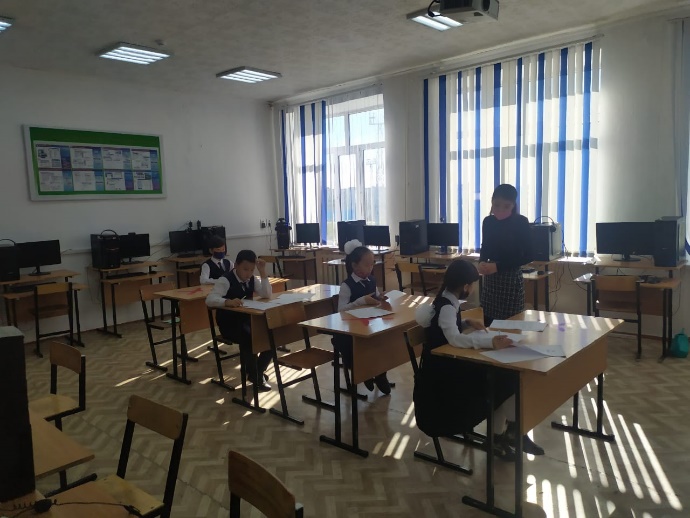 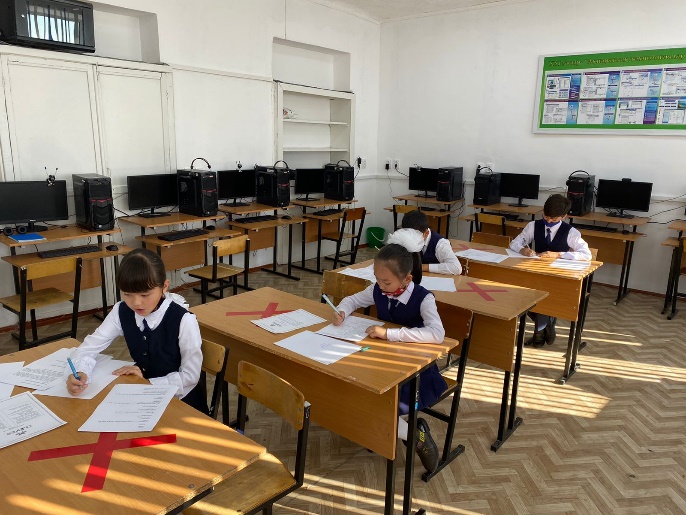 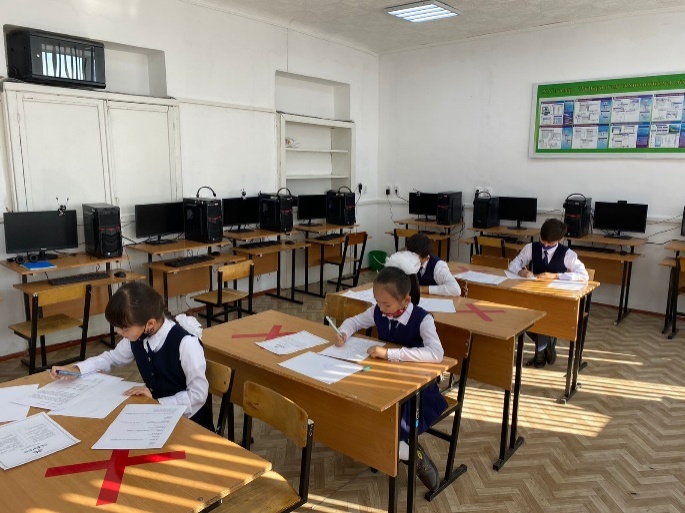 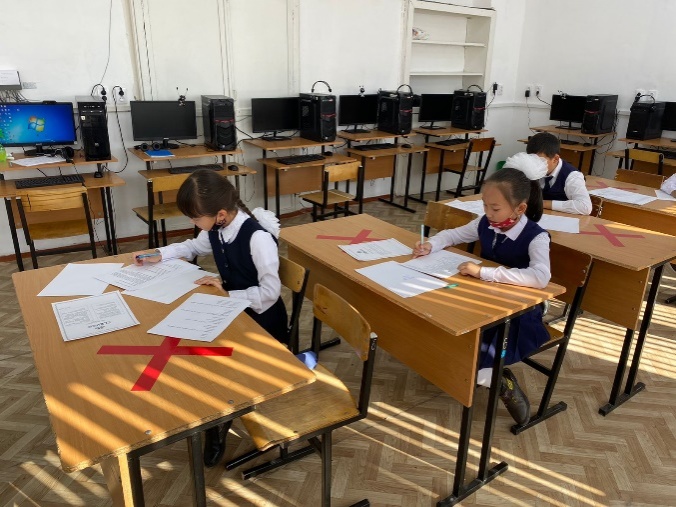 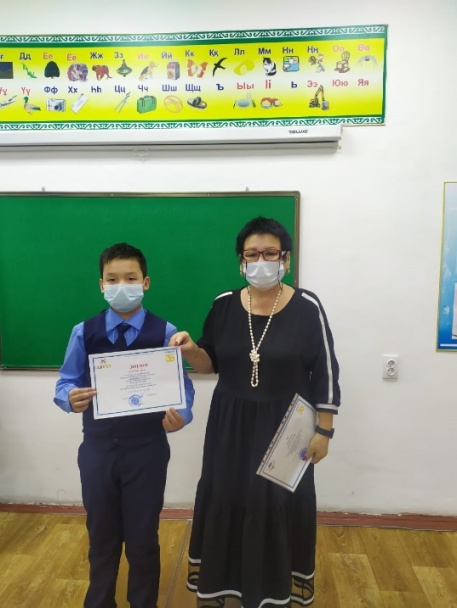 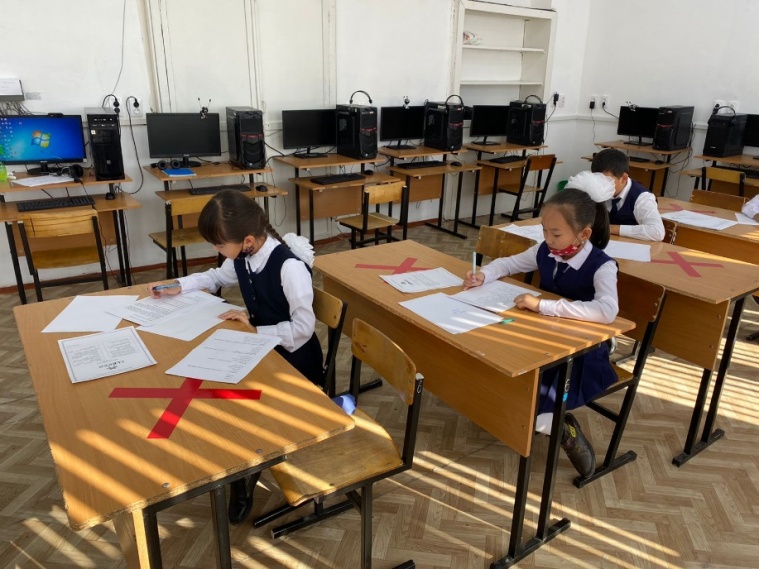 Список участников 4-классов участвующих в VI областной олимпиаде "CLEVER-2021" Список участников 4-классов участвующих в VI областной олимпиаде "CLEVER-2021" Список участников 4-классов участвующих в VI областной олимпиаде "CLEVER-2021" Список участников 4-классов участвующих в VI областной олимпиаде "CLEVER-2021" Список участников 4-классов участвующих в VI областной олимпиаде "CLEVER-2021" №Ф.И. участникаПредметБаллыМесто1Муканов Мұхаммед-АлиМатематика1732Жаксибеков ДамирОрыс тілі43Жунусова НурайҚазақ тілі184Жумағазы АделяАғылшын тілі11